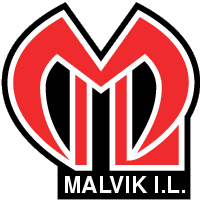 KLUBBKVELDVEILEDER MALVIK I.L. FOTBALLInnledning

Denne veilederen er et hjelpemiddel for lagene i Malvik I.L. som skal planlegge og arrangere klubbkvelder. Veilederen inneholder både tips og retningslinjer, men også krav til arrangerende lag. Veilederen erstatter versjon 2.1 datert 6. mai 2015. 
Oppdatert klubbkveldinfo ligger på nettsidene til fotballavdelingen under arkfanen «aktiviteter»: http://www.malvik-fotball.no/?page_id=1404 
Planlegging/Forberedelser

8-14 dgr før: Sett ned en gruppe som skal være ansvarlig for arrangementet.Skriv og send ut invitasjon (mal se vedlegg A) 14 dgr før klubbkvelden. Husk å sette påmeldingsfrist (1 uke før gjennomføring), kontaktinfo på den som skal ha påmeldingene og å legge med klubbens eget reglement for klubbkvelder. E-post på kontakter i sonen (RIL, JIL, HIL, CSK og MIL) finnes også på nettsidene våre. 
NB! Klubbkveldansvarlige skal være kopiadressat på invitasjonen.Begynn med dugnadslistene til spillergruppen (hvem som skal bake, hvem som skal stå i kiosk, banemerking, fair-play vert, dommeransvarlig, ansvar kampoppsett osv.)4-7 dgr før:Booke kiosken i hallen om dere ønsker å bruke denne. Kontaktperson kioskleie: Kjell Arvid Jørgensen, tlf 906 26 062 eller mail frost@frostfinans.no . Kioskleien er kr 300,- og kontrakt skrives med håndballavdelingen. Kontraktsmal, se vedlegg C.
NB! Fotballgruppa har fått egen bankterminal som er til utlån så det er unødvendig å låne bankterminalen til håndballgruppa.Begynn med handlelisten.Få oversikt over hvor mange lag som er påmeldt. Begynn med kampoppsettet. Vanlig start er kl 17.00. Finn ut hvor mange baner dere må bruke og bestill dommere. Det anbefales å ha en ekstra dommer slik at de rullerer og alle får en pause innimellom. Dommerliste ligger på nettsidene til fotballgruppa (http://www.malvik-fotball.no/?page_id=6169)Mal antall baner: 5 baner (G06, G07, J06, J07), 6 baner (G/J 08)Når kampoppsettet er ferdig, sendes det ut til lagene med gjenpart til klubbkveldansvarlig i den enkelte klubb. Sendes ut minimum 4 dager før kampdagen.
1-3 dgr før:Bekreft eventuelt booking av kiosk og få tak i nøkkel. Sjekk at klubbkveldutstyr ligger tilgjengelig i kjelleren på klubbhuset og sjekk at det finnes nok mål. Klubbkveldutstyret kan kvitteres ut i kontortiden på mandag, tirsdag og onsdag. Hent utstyret minimum dagen før. Dersom det er klubbkveld 2 dager på rad overtar lagene utstyr fra hverandre.
Kontaktperson klubbkontoret (for uttak av utstyr): Jan Aasbakk, tlf 450 54 251. 
Merknad: Når utstyrsbua ved tribunen er satt opp vil klubbkveldutstyret bli flyttet dit.Dersom partytelt skal brukes må dette hentes minimum dagen før. Det ligger i kjelleren på klubbhuset.Bekreft dommere. Avtal møte med dommere minimum 15 min før første kamp. Handle. 
NB! Vi skal bruke Coop Extra Vikhammer!! 
GjennomføringSørg for at de som skal bidra møter opp i GOD tid til rigging og banemerking. Dere trenger ikke å måle opp banene (Det er blå merking på banen som regulerer 5’er fotball). ALT må være klart før første kamp sparkes i gang. Sperr av veien inn til Malvikhallen slik at dette området er bilfritt. (Parkeringsplass for biler er utenfor klubbhuset, på grusbanen, nedenfor Viksletta og ved Malvik Videregående skole).Møte med dommere. Avtal rullering. Gi gjerne dommere en flaske brus o.l. Forklar hvordan de skal oppføre seg. Avlever 1 ball til hver dommer som skal brukes på kampene.2 personer skal gå rundt og følge med på banen under hele klubbkvelden iført Fair Play-vest.Etter siste kamp:Betal dommere. 200,- pr dommer. Er det dommere som er under opplæring skal de ikke ha betaling.Rydd og vask i kiosken dersom den er benyttet. Ikke la ting ligge igjen. Enkelte varer får dere returnert på Coop Extra. Spør de om hvilke varer dette gjelder når dere handler. Husk oppgjøret.Alle gul-dunkene skal tømmes etter endt klubbkveld. Nøkkel til dunker er på kontoret. I gangen på klubbhuset henger brikken til søppeltårna ved hallen. Søppelsekkene skal kastes der. Hele matten skal være ryddig etter endt klubbkveld. Gjelder også tribune og innbytterbåser. Gjenglemt tøy legges på tribunen. Derfra blir det tatt videre av andre i klubben. Alle 5'er mål skal lagres bort igjen. Settes til venstre for der gummisekkene står pr i dag. Fint på rekke og rad. Lever tilbake klubbkveldutstyret (overleveres neste lag dersom det er klubbkveld påfølgende dag)Etterarbeid
Lever tilbake lånt utstyr til klubbkontoret.Gjør opp regning fra Coop Extra, leie av kiosk mv.
Diverse
Bankterminal kan lånes fra klubbkontoret. Enkel bruksanvisning medfølger.Er det oppholdsvær, sett opp en kiosk ute. Dere kan merke opptil 6 baner på kunstgresset. 20x30 meter (Se vedlegg B). Mål må antageligvis hentes fra gressbanen. Disse skal settes på plass etter bruk (unntak er hvis det er klubbkveld påfølgende dag)Klubbkveldutstyret i kjelleren på klubbhuset inneholder: Kinahatter, dommervester, fair-play vester, målskilt (A,B,C,D,E,F), strips (for å feste målskiltene)Fotballer må arrangør stille med. Gi dem til dommerne, så har dere kontroll på dem.Kampprogram. 
I tillegg til selve kampoppsettet så informer om parkering, kiosksalg og gjerne promoter fotballavdelingens sponsorer. Eksempel på kampprogram kan fås fra klubbkveldansvarlig.Er det noe som dere lurer på, ta kontakt.Vedlegg:A: Mal klubbkveldinvitasjon med spillereglerB: Mal baneoppsettC: Mal kontrakt kioskleieLykke til!Sportslig hilsenTove SilsetKlubbkveldansvarlig Malvik IL FotballE-post: tosilset@online.no Mob: 992 46 132